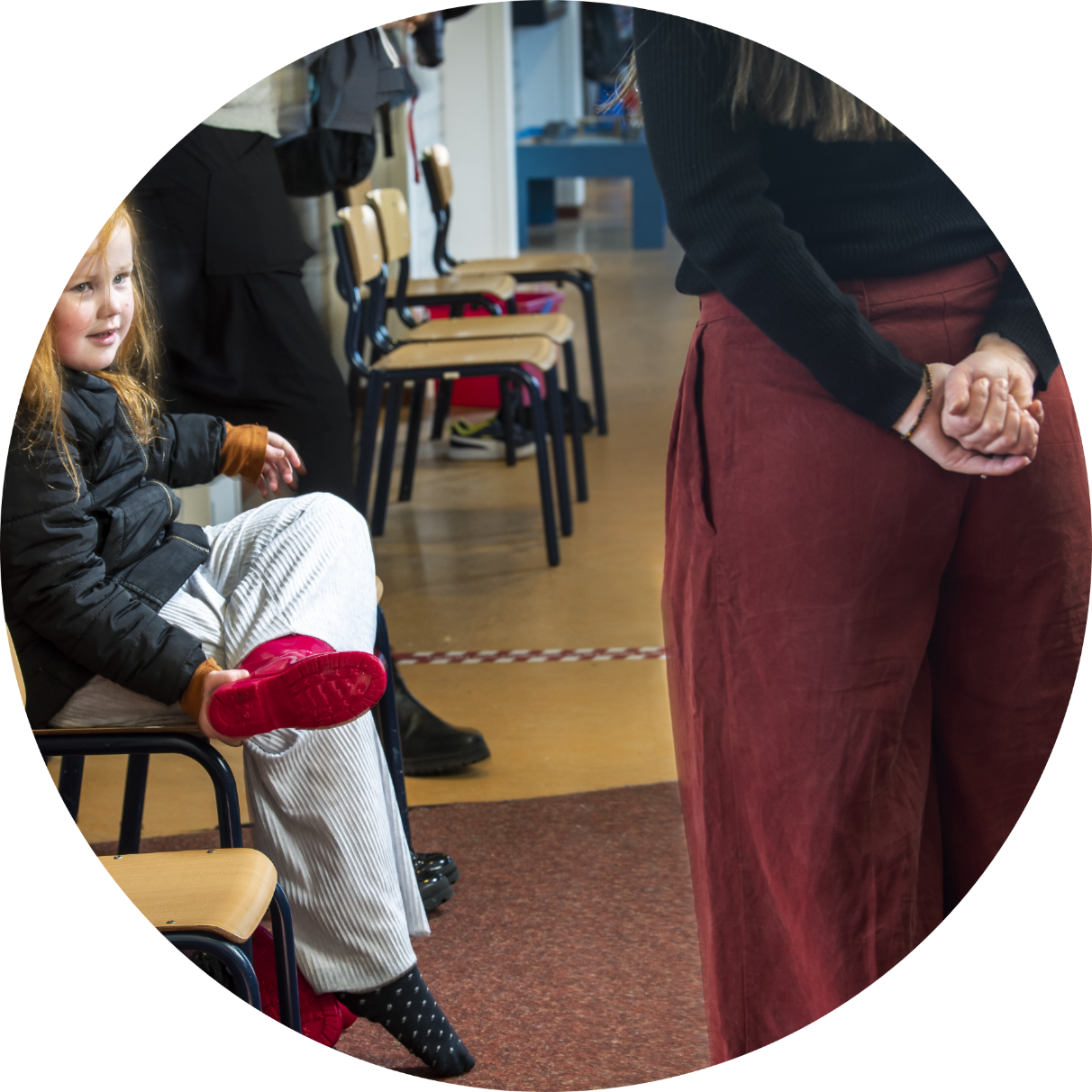 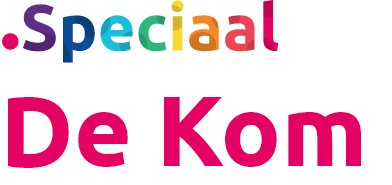 [Titel] 
[tekst]
[tekst]
[tekst][Kop][Tekst]